RESOLUÇÃO Nº 31 / CONPRESP / 2017O Conselho Municipal de Preservação do Patrimônio Histórico, Cultural e Ambiental da Cidade de São Paulo – CONPRESP, no uso de suas atribuições legais e nos termos da Lei n° 10.032/85, com as alterações introduzidas pela Lei n° 10.236/86, e de acordo com a decisão unânime dos Conselheiros presentes à 653ª Reunião Ordinária realizada em 02 de outubro de 2017, eCONSIDERANDO a legislação vigente de preservação do Parque Estadual do Jaraguá através da Resolução SC 05/83 e Resolução Municipal 31/CONPRESP/92;CONSIDERANDO a criação do Parque Estadual do Jaraguá (PEJ), vinculada à existência do Pico do Jaraguá, marco geográfico na paisagem do município de São Paulo;CONSIDERANDO a importância ambiental do local, dotada de ecossistemas representativos em termos de flora e fauna e capaz de funcionar como espaço regulador das qualidades ambientais da Região Metropolitana da Grande São Paulo;CONSIDERANDO a importância geológica, geomorfológica, hidrológica, arqueológica e paisagística, uma das poucas reservas naturais que sobreviveram ao processo de urbanização do Município de São Paulo;CONSIDERANDO a importância da preservação dos Remanescentes de Mata Atlântica no Município de São Paulo que estão abrigados no Parque Estadual do Jaraguá e em seu entorno;CONSIDERANDO que a região está inserida na Reserva da Biosfera do Cinturão Verde e que abriga um subconjunto da fauna encontrada na Serra da Cantareira;CONSIDERANDO o Plano Diretor vigente que estipula a região dos distritos de Jaraguá e Perus como Território de Interesse da Cultura e da Paisagem e que as políticas de valorização cultural sustentável devem conciliar com os processos de Patrimônio Cultural;CONSIDERANDO a necessidade de ordenação do espaço urbano do entorno do Parque Estadual do Jaraguá, criando uma zona de transição entre esta e o severo adensamento e verticalização observado no restante da cidade;CONSIDERANDO o contido nos Processos Administrativos nº 1992-0.009.136-9 e 2017-0.138.402-3.RESOLVE:Artigo 1º - REGULAMENTAR A ÁREA ENVOLTÓRIA DE PROTEÇÃO DO PARQUE ESTADUAL DO JARAGUÁ.Artigo 2º - Para efeito da Regulamentação de Área Envoltória de Proteção ao Bem Tombado fica definido como espaço envoltório do bem tombado os lotes listados no Anexo Único e ilustrados em Mapa.Artigo 3º - As intervenções nos imóveis enquadrados como Área Envoltória de Proteção do Bem Tombado, devem seguir as seguintes diretrizes:30% da área do lote deverão ser permeáveis; para efeito do computo da permeabilidade, não será admitido jardins sobre laje;Não poderá haver intervenção no lençol freático.Artigo 4º - Todas as intervenções nos imóveis integrantes da presente Resolução, como por exemplo, projetos de desdobro/desmembramento ou remembramento, movimento de terra, construção ou reforma, com ou sem aumento de área, computável ou não, assim como os pedidos de, demolição, regularização ou mudança de uso, serão regidos pelas normas da presente Resolução e pelas Legislações pertinentes.Artigo 5º - Em razão dos parâmetros fixados no artigo 3º, a serem observados pelos órgãos de licenciamento edilício (Secretaria Municipal de Licenciamento – SEL ou Subprefeituras de Perus e Pirituba/Jaraguá), ficam dispensados da prévia análise do DPH e da prévia aprovação do CONPRESP as intervenções realizadas nos imóveis definidos como área envoltória no artigo 2º e no Anexo Único.Artigo 6º - O CONPRESP e/ou o Departamento do Patrimônio Histórico – DPH poderão, a qualquer tempo e desde que julgado necessário, requerer os processos referentes aos imóveis inseridos no perímetro descrito no Artigo 2º para fins de análise técnica e eventual despacho decisório.Artigo 7º - Esta disposição entra em vigor na data de sua publicação no Diário Oficial do Município, revogadas as disposições em contrário.DOC 15/11/2017 – pp. 19/20DOC 28/02/2020 – pp. 13/14PREFEITURA DO MUNICÍPIO DE SÃO PAULO SECRETARIA MUNICIPAL DE CULTURA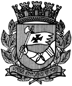 CONPRESP - Conselho Municipal de Preservação do Patrimônio Histórico, Cultural e Ambiental da Cidade de São PauloSETORQUADRALOTES1240180001 (ÁREA MUNICIPAL)1240630047-01241730001-9, 0002-7188060Todos os lotes0001-1 (D), 0001 (ÁREA MUNICIPAL), 0002 (ÁREA MUNICIPAL), 0002-1, 0003-8, 0005-4, 0006-2, 0007-0, 0008-9, 0009-7, 0012-7, 0013-5, 0014-3, 0015-1, 0016-1, 0018-6, 0019-4, 0020-8, 0021-6, 0023-2, 0024-0, 0025-9, 0033-1, 0035-6, 0039-9, 0040-2, 0041-0, 0042-9, 0046-1, 0047-1, 0048-8,  0049-6, 0050-1, 0052-6, 0053-4, 0054-2,  0056-9, 0057-7, 0059-3, 0060-7, 0061-5, 0066-6, 0067-4, 0069-0, 0070-4, 0071-2, 0072-0, 0073-9, 0074-7, 0075-5, 0076-3, 0077-1, 0079-8, 0080-1, 0083-6, 0084-4, 0085-2, 0086-0, 0089-5, 0090-9, 0091-7, 0092-5,0093-3, 0094-1, 0095-1, 0096-8, 0099-2, 0100-1, 0101-81880630001-5 (ÁREA MUNICIPAL)188114Todos os lotes (0002-2)188171Todos os lotes0001 (D), 0001-2, 0002-0, 0003-9, 0004-7, 0005-5, 0006-3, 0007-1, 0008-1, 0009-8, 0010-1, 0011-1, 0012-8, 0013-6, 0014-4, 0015-2, 0017-9, 0018-7, 0019-5, 0020-9, 0021-7, 0022-5, 0023-3, 0024-1, 0025-1, 0026-8, 0027-6, 0028-4, 0029-2, 0030-6, 0031-4,  0032-2, 0033-0, 0034-9, 0035-7, 00365, 0037-3, 0039-1, 0040-3207001Todos os lotes0001-4, 0002-2, 0003-0, 0004-9, 0005-7, 0006-5, 0007-3, 0008-1, 0009-1, 0010-3, 0011-1, 0012-1207994QUADRA RURAL207998QUADRA RURAL2080010001-6208002Todos os lotes0001 (ÁREA MUNICIPAL), 0001-0, 0006-1 a 0205-6 (CD 01), 0206-4 a 0305-2 (CD 02 ), 0366-4 a 0545-4 (CD 03)208003Todos os lotes (0001)208006Todos os lotes0001-9, 0002-7, 0003-5, 0004-3, 0005-1, 0006-1, 0007-8, 0008-6, 0009-4, 0010-8, 0011-6, 0012-4, 0013-2, 0014-0, 0015-9, 0016-7, 0017-5, 0018-3, 0019-1, 0020-5, 0021-3, 0022-1, 0023-1, 0024-8, 0025-6, 0026-4, 0027-2, 0028-0208007Todos os lotes0001-3, 0002-1, 0003-1, 0004-8, 0005-4, 0006-4, 0007-2, 0008-0, 0009-9, 0010-2, 0011-0, 0012-9, 0013-7, 0014-5, 0015-3, 0016-1, 0017-1, 0018-8, 0019-6208008Todos os lotes0002-6, 0003-4, 0004-2, 0005-0, 0006-9, 0007-7, 0008-5, 0009-3, 0010-7, 0011-5, 0012-3, 0013-1, 0014-1, 0015-8, 0016-6, 0017-4, 0018-2, 0019-0, 0020-4, 0021-2, 0022-0, 0023-9, 0024-7, 0025-5, 0026-3, 0027-1, 0028-1, 0029-8, 0030-1, 0031-1, 0032-8, 0033-6, 0034-4, 0035-2, 0036-0, 00379, 0038-7, 00395, 0040-9, 0041-7, 0042-5, 0043-3, 0044-1, 0045-45, 0046-8, 0047-6, 0048-4, 0049-2, 0050-6, 0051-4, 0052-2, 0053-0, 0054-9, 0055-7, 0056-5, 0057-3, 0058-1, 0059-1, 0060-3, 0061-1,0062-1, 0063-8, 0064-6 e 0065-4208009Todos os lotes0001-2, 0002-0, 0003-9, 0004-7, 0005-5, 0006-3, 0007-1, 0008-1, 0009-8, 0010-1, 0011-1, 0012-8, 0013-6, 0014-4, 0015-2, 0016-0, 0017-9, 0018-7, 0019-5, 0020-9208010Todos os lotes0001-5, 0002-3, 0003-1, 0004-1, 0005-8, 0006-6, 0007-4, 0008-2, 0009-0, 0010-4, 0011-2, 0012-0, 0013-9, 0014-7, 0015-5, 0016-3, 0017-1, 0018-1, 0019-8, 0020-1, 0021-1, 0022-8, 0023-6, 0024-4, 0025-2, 0026-0, 0027-9, 0028-7, 0029-5, 0030-9, 0031-7, 0032-5, 0033-3, 0034-1, 0035-1, 0036-8, 0037-6, 0038-4, 0039-2, 0040-6, 0041-4, 0042-2, 0043-0, 0044-9, 0045-7, 0046-5, 0047-3, 0048-1, 0049-1, 0050-3, 0051-1, 0052-1, 0053-8, 0054-6, 0055-4, 0056-2, 0057-0, 0058-9, 0059-7, 0060-0, 0061-9, 0062-7, 0063-5, 0064-3, 0065-1, 0066-1, 0067-8, 0068-6, 0069-4, 0070-8208011Todos os lotes0001-1, 0002-8, 0003-6, 0004-4, 0005-2, 0006-0, 0007-9, 0008-7, 0009-5, 0010-9, 0011-7, 0012-5208012Todos os lotes0001-4, 0002-2, 0003-0, 0004-9, 0005-7, 0006-5, 0007-3, 0008-1, 0009-1, 0010-3, 0011-1, 0012-1, 0013-8, 0014-6, 0015-4, 0016-2, 0017-0, 0018-9, 0019-7, 0020-0, 0021-9, 0022-7, 0023-5, 0024-3, 0025-1, 0026-1, 0027-8, 0028-6, 0029-4, 0030-8, 0031-6, 0032-4, 0033-2, 0034-0, 0035-9, 0036-7,0037-5, 0038-3, 0039-1, 0040-5, 0041-3, 0042-1, 0043-1, 0044-8, 0045-6,0046-4, 0047-2, 0048-0, 0049-9, 0050-2, 0051-0, 0052-9, 0053-7, 0054-5,0055-3, 0056-1, 0057-1, 0058-8, 0059-6, 0060-1, 0061-0, 0062-6, 0063-4, 0064-2, 0065-0208013Todos os lotes0001-9, 0002-7, 0003-5, 0004-3, 0005-1, 0006-1, 0007-8, 0008-6208014Todos os lotes0001-3, 0002-1, 0003-1, 0004-8, 0005-6, 0006-4, 0007-2, 0008-0, 0009-9,0010-2, 0011-0, 0012-9, 0013-7, 0014-5, 0015-3, 0016-1, 0017-1, 0018-8,0019-6, 0020-1, 0021-8, 0022-6, 0023-4, 0024-2, 0025-0, 0026-9, 0027-7,0028-5, 0029-3, 0030-7, 0031-5, 0032-3, 0033-1, 0034-1, 0035-8, 0036-6,0037-4, 0038-2, 0039-0, 0040-4, 0041-2, 0042-0, 0043-9, 0044-7, 0045-5,0046-3, 0047-1, 0048-1, 0049-1208015Todos os lotes0001-8, 0002-6, 0003-4, 0004-2, 0005-6, 0006-9, 0007-7, 0008-5, 0009-3,0010-7, 0011-5, 0012-3, 0013-1, 0014-1, 0015-8, 0016-6, 0017-4, 0018-2,0019-0, 0020-4208016Todos os lotes0001-2, 0002-0, 0003-9, 0004-7, 0005-5, 0006-3, 0007-1, 0008-1, 0009-8, 0010-1, 0011-1, 0012-8, 0013-6, 0014-4, 0015-2, 0016-0, 0017-9, 0018-7, 0019-5, 0020-9, 0021-7, 0022-5, 0023-3, 0024-1, 0025-1, 0026-8, 0027-6, 0028-4, 0029-2, 0030-6, 0031-4, 0032-2, 0033-0, 0034-9, 0035-7, 0036-5, 0037-3, 0038-1, 0039-1, 0040-3, 0041-1, 0042-1, 0043-8, 0044-6, 0045-4, 0046-2, 0047-0, 0048-9, 0049-7, 0050-0, 0051-9, 0052-7, 0053-5, 0054-3, 0055-1, 0056-1, 0057-8, 0058-6, 0059-4, 060-8, 0061-6208017Todos os lotes0001-7, 0002-5, 0003-3, 0004-1, 0005-1, 0006-8, 0007-6, 0008-4, 0009-2, 0010-6, 0011-4, 0012-2, 0013-0, 0014-9, 0015-7, 0016-5, 0017-3, 0018-1, 0019-1, 0020-3, 0021-1, 0022-1, 0023-8, 0024-6, 0025-4, 0026-2, 0027-0, 0028-9, 0029-7, 0030-0208018Todos os lotes0001-1, 0002-1, 0003-8, 0004-6, 0005-4, 0006-2, 0007-0, 0008-9, 0009-7, 0010-0, 0011-9, 0012-7, 0013-5, 0014-3, 0015-1, 0016-1, 0017-8, 0018-6, 0019-4, 0020-8, 0021-6, 0022-4, 0023-2, 0024-0, 0025-9, 0026-7, 0027-5, 0028-3, 0029-1, 0030-5, 0031-3, 0032-1208019Todos os lotes0001-6, 0002-4, 0003-2, 0004-0, 0005-9, 0006-7, 0007-5, 0008-3, 0009-1, 0011-3, 0012-1, 0013-1, 0014-8, 0015-6, 0016-4, 0017-2, 0018-0, 0019-9, 0020-2, 0021-0, 0022-9, 0023-7, 0024-5, 0025-3, 0026-1, 0027-1, 0028-8, 0029-6, 0030-1, 0031-8, 0032-0, 0033-4, 0034-2, 0035-0, 0036-9, 0037-7, 0038-5, 0039-3, 0040-7, 0041-5, 0042-3, 0043-1208020Todos os lotes0001-9, 0002-7, 0003-5, 0004-3, 0005-1, 0006-1, 0007-8, 0008-6, 0009-4, 0010-8, 0011-6, 0012-4, 0013-2, 0014-0, 0015-9, 0016-7, 0017-5208021Todos os lotes0001-3, 0002-1, 0003-1, 0004-8, 0005-6, 0006-4, 0007-2, 0008-0, 0009-9, 0010-2, 0011-0, 0012-9, 0013-7, 0014-5, 0015-3, 0016-1, 0017-1, 0018-8, 0019-6, 0020-1, 0021-8, 0022-6, 0023-4, 0024-2, 0025-0, 0026-9, 0027-7, 0028-5, 0029-3, 0030-7, 0031-5, 0032-3, 0033-1, 0034-1, 0035-8, 0036-6, 0037-4, 0038-2, 0039-0, 0040-4, 0041-2, 0042-0, 0043-9, 0044-7, 0045-5, 0046-3208022Todos os lotes0001-8, 0002-3, 0003-4, 0004-0, 0005-0, 0006-9, 0007-7, 0008-5, 0009-3, 0010-7, 0011-5, 0012-3, 0013-1, 0014-1, 0015-8, 0016-6, 0017-4, 0018-2, 0019-0, 0020-4, 0021-2, 0022-0, 0023-9, 0024-7, 0025-5, 0026-3, 0027-1, 0028-1, 0029-8, 0030-1, 0031-1, 0032-8, 0033-6, 0034-4, 0035-2, 0036-0, 0037-9, 0038-7, 0039-5, 0040-9, 0041-7, 0042-5, 0043-3, 0044-1, 0045-1,0046-8, 0047-6, 0048-4, 0049-2, 0050-6, 0051-4, 0052-2, 0053-0, 0054-9, 0055-7, 0056-5, 0057-3, 0058-1, 0059-1, 0060-3, 0061-1, 0062-1,0063-8, 0064-6208023Todos os lotes0001-2, 0002-0, 0003-9, 0004-7, 0005-5, 0006-3, 0007-1208024Todos os lotes0001-7, 0002-5, 0003-3, 0004-1, 0005-1, 0006-8, 0007-6, 0008-4, 0009-2, 0010-6, 0011-0, 0012-2, 0013-0, 0014-9, 0015-7, 0016-5, 0017-3, 0018-1, 0019-1, 0020-3, 0021-1, 0022-1, 0023-8, 0024-6, 0025-4, 0026-2, 0027-0, 0028-9, 0029-7, 0030-0, 0031-9, 0032-7, 0033-5, 0034-3, 0035-1, 0036-1, 0037-8, 0038-6, 0039-4, 0040-8, 0041-6, 0042-4, 0043-2, 0044-0, 0045-9, 0046-7, 0047-5, 0048-3, 0049-1, 0050-5, 0051-3, 0052-1, 0053-1, 0054-8, 0055-6, 0056-4, 0057-2, 0058-0, 0059-9208025Todos os lotes0001-1, 0002-1, 0003-8, 0004-6, 0005-4, 0006-2, 0007-0, 0008-9, 0009-7, 0010-0, 0011-9, 0012-7, 0013-5, 0014-3, 0015-1, 0016-1, 0017-8, 0018-6, 0019-4, 0020-8, 0021-6, 0022-4, 0023-2, 0024-0, 0025-9, 0026-7, 0027-5, 0028-3, 0029-1, 0030-5, 0031-3, 0032-1, 0033-1, 0034-8, 0035-6, 0036-4, 0037-2, 0038-0, 0039-9, 0040-2208026Todos os lotes0001-6, 0002-4, 0003-2, 0004-0, 0005-9, 0006-7, 0007-5, 0008-3, 0009-1, 0010-5, 0011-3, 0012-1, 0013-1, 0014-8, 0015-6, 0016-4, 0017-2, 0018-0, 0019-9, 0020-2, 0021-0, 0022-9, 0023-7, 0024-5, 0025-3, 0026-1, 0027-1, 0028-8, 0029-6, 0030-1, 0031-8, 0032-6, 0033-4, 0034-2, 0035-0, 0036-9, 0037-7, 0038-5208028Todos os lotes0001-5, 0002-3, 0003-1, 0004-1, 0005-8, 0006-6, 0007-4, 0008-4, 0009-0, 0010-4, 0011-2, 0012-0, 0013-9, 0014-7, 0015-5, 0016-3, 0017-1, 0018-1, 0019-8, 0020-1, 0021-1, 0022-8, 0023-6, 0024-4, 0025-2, 0026-0, 0027-9, 0028-7, 0029-5, 0030-9, 0031-0, 0032-5, 0033-3, 0034-1, 0035-1, 0036-8, 0037-6, 0038-4, 0039-2, 0040-6, 0042-2, 0043-0, 0044-9, 0045-7, 0046-5, 0047-3, 0048-1, 0049-1, 0050-3208031Todos os lotes (0001-7)208039Todos os lotes0001-3, 0002-1, 0003-1, 0004-8, 0005-6, 0006-4, 0007-2, 0008-0, 0009-9, 0010-2, 0011-0, 0012-9, 0013-7, 0014-5, 0015-3, 0016-1, 0017-1, 0018-8, 0019-6, 0020-1, 0021-8, 0022-6, 0023-4, 0024-2, 0025-0, 0026-9, 0027-7, 0028-5, 0029-3, 0030-7, 0031-5, 0032-3, 0033-1, 0034-1, 0035-8, 0036-6, 0037-4, 0038-2, 0039-0, 0040-4, 0041-2, 0042-0, 0043-9, 0044-7, 0045-5, 0046-3208040Todos os lotes0001-6, 0002-4, 0003-2, 0004-0, 0005-9, 0006-7, 0007-5, 0008-3, 0009-1, 0010-5, 0011-3, 0012-1, 0013-1, 0014-8, 0015-6, 0016-4, 0017-2, 0018-0, 0019-9, 0020-2, 0021-0, 0022-9, 0023-7, 0024-5, 0025-3, 0026-1, 0027-1, 0028-8, 0029-6208041Todos os lotes0001-0, 0002-9, 0003-7, 0004-5, 0005-3, 0006-1, 0007-1, 0008-8, 0009-6, 0010-1, 0011-8, 0012-6, 0013-4, 0014-2, 0015-0, 0016-9, 0017-7, 0018-5, 0019-3, 0020-7, 0021-5, 0022-3, 0023-1, 0024-1, 0025-8, 0026-6, 0027-4, 0028-2, 0029-0, 0030-4, 0031-2, 0032-0, 0033-9, 0034-7, 0035-5208042Todos os lotes0001-5, 0002-3, 0003-1, 0004-1, 0005-8, 0006-6, 0007-4, 0008-2, 0009-0, 0010-4, 0011-2, 0012-0, 0013-9, 0014-7, 0015-5, 0016-3, 0017-1, 0018-1, 0019-8, 0020-1, 0021-1, 0022-8, 0023-6, 0024-6, 0025-2, 0026-0, 0027-9, 0028-7208043Todos os lotes (0001-1, 0002-8, 0003-6, 0004-4, 0005-2)208044Todos os lotes0001 (ÁREA MUNICIPAL), 0001-4, 0002-2, 0003-0,0004-9, 0005-7, 0006-5, 0007-3, 0008-1, 0009-1,0010-3, 0011-1, 0012-1, 0013-8, 0014-6, 0015-4, 0016-2, 0017-0,0018-9, 0019-7, 0020-0, 0021-9, 0022-7, 0023-5208047Todos os lotes (0001-8, 0002-6)208993QUADRA RURAL208995QUADRA RURAL208997QUADRA RURAL